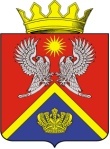 АДМИНИСТРАЦИЯ СУРОВИКИНСКОГО МУНИЦИПАЛЬНОГО РАЙОНАВОЛГОГРАДСКОЙ ОБЛАСТИ                                         П О С Т А Н О В Л Е Н И Е  От                              № О признании утратившим силупостановление администрацииСуровикинского муниципального районаВолгоградской области       В соответствии с признанием, утратившим силу постановление Главы Администрации Волгоградской области от 28.03.2003 № 213 «О неотложных мерах по предупреждению и ликвидации аварийных разливов нефти и нефтепродуктов на территории Волгоградской области» администрация Суровикинского муниципального района Волгоградской области постановляет:1. Признать утратившим силу постановление администрации     Суровикинского муниципального района Волгоградской области от 18.10.2018 № 815 «Об утверждении Требований к разработке планов по предупреждению и ликвидации аварийных разливов нефти и нефтепродуктов на территории Суровикинского муниципального района Волгоградской области». 2.  Настоящее постановление вступает в силу после его обнародования путем размещения на информационном стенде в здании администрации Суровикинского муниципального района Волгоградской области, расположенном по адресу: Волгоградская область, г. Суровикино, ул. Ленина, д.64.И.о. главы Суровикинскогомуниципального района                                                             Р.А. Слива